Nu tar vi ledningen i jobbet och fortbildningen!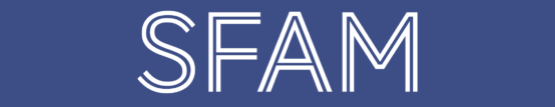 Välkommen till regionalt möte, som del i 
SFAM´s fortbildingsprojektMötesplatsen har valts för att hedra Värmlands enda FQ grupp som varit aktiv sedan 1990-talet på Skoghalls vårdcentral. Varför den finns, och vilka framgångsfaktorerna varit presenteras.Hur går det till att ta allmänmedicinsk ledning över sitt jobb och fortbildning? Vilka erfarenheter har deltagarna? Framgångsexempel? Framgångsresultat beskrivs från Bergsjön och Borgholm. Hur påverkar de rekrytering?Med detta som underlag blir frågan hur jobbet inklusive fortbildningen på kort och långsikt kommer att te sig i Värmland. Det blir frågan som vi kommer att avhandla i workshop på sena eftermiddagen och avsluta på förmiddagen följande dag. Uppslag, tankar och idéer tas tillvara. Från dem kan olika former av förslag konkretiseras till lämpliga utvecklingssteg för att rekrytering och fortbildning skall ta rejäl fart. Till exempel hur man kan utveckla en landningsbana för färdiga ST in i jobbet att ta professionell ledningen i jobbet och fortbildningen i allmänmedicin.Slutet på andra dagens förmiddag sammanställs presentationer av tankar, för att först stämmas av mot Åke Åkessons och Christer Anderssons erfarenheter och ställningstagande av SFAM och Dlf nationellt. Därefter vidare till SFAM Örebro- Värmland för bearbetning och förankring och presentation i olika lokala sammanhang inte minst för Region Värmland.För program se sidan 2Välkommen!Ulf Måwe
SFAMs Fortbildningsprojekt Lisa Sallmén
SFAM Örebro-Värmland
		
Karin Lendrup
Värmlands läkarföreningProgramDag 113.00 -15.00 
Värmländska erfarenheter av framgångsfaktorer
När det gäller att ta och utveckla ledningen över sitt jobb inklusive fortbildningen.
SFAM, Örebro-Värmlands Maaike GiezemanFQ gruppen, Skoghalls vårdcentral.Sakkunniga, Christina Ledin, Vendela Englund Burnett och Stig Andersson m.fl.Fortbildningskulturen Kronoparken, Karin Lendrup15.00-20.00  
Dags för workshop!Workshop där framgångsfaktorer behandlas i grupper
(se sidan 3 för mer information)WorkshopVi kommer gruppvis att behandla olika framgångsfaktorerHur ser det ut i olika delar av landet SFAM projekt och verksamheter som exempelvis Fortbildningssamordnarnätverket Fortbildningspedagogiska satsningarHandledarutbildningen,Kalymnos-konceptet Kongresser LokalföreningarnaMitt-i-ST Specialistexamen SPURStudierektorsnätverket SFAM:s råd och nätverkScandinavian Journal of Primary Health CareTidskriften AllmänMedicin.Dag 209.00-12.00 
Nationella erfarenheter av framgångsfaktorer (fortsättning) Deltagaranalys av framgångsfaktorer13.00-16.00 Borgholm. Hur gick det till? Vad var framgångsfaktorerna? Åke Åkesson. Bergsjön. Hur gick det till? Vad var framgångsfaktorerna? Christer Andersson.Inventering och slutsatser. Vad blir nästa steg? Vad kan planeras? Till när? Planerade aktiviteter, se ovan. Presenteras och utvecklas.